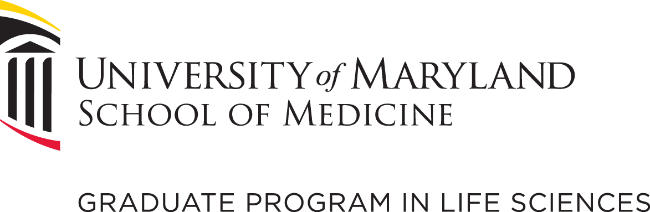 Program in Epidemiology and Human GeneticsOriginal Data Collection ExperiencePlease complete this form and forward it to the Epidemiology and Human Genetics academic office at jshinnick@som.umaryland.eduStudent Name: Date of Submission: Mentor Name: Please provide a description of your original data collection experience (be sure to include where, when, and specific details about how this requirement was met): 